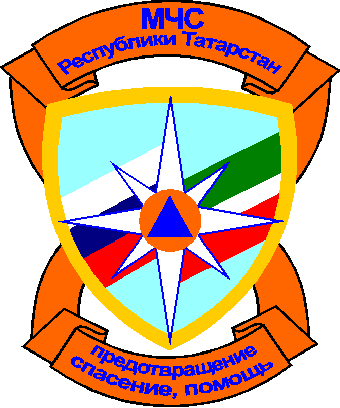 ПРЕСС–РЕЛИЗСводка о происшествиях по Республике Татарстан на 7.00 мск  24 апреля  2012 года:Происшествия за 23 апреля: Пожарные подразделения ГПС Главного управления МЧС России по РТ выезжали по тревоге 103 раза, из них на тушение сухой травы - 11 раз, на тушение мусора - 16 раз. В республике произошло 10 пожаров. Погиб -1 человек. Причинами пожаров стали: короткое замыкание – 3 пожара, неосторожное обращение с огнем - 3 пожара, поджог - 2 пожара, причина устанавливается - 2 пожара. Выезды подразделений пожарной охраны на проведение аварийно-спасательных работ при ликвидации последствий ДТП – 9 раз. Дежурные смены зональных поисково-спасательных отрядов ПСС РТ при МЧС РТ выезжали по тревоге – 12 раз, из них: на разблокировку дверей – 2 раза, прочее – 3 раза. Пожары 22. 04. 2012 г. 19.38 Пестречинский район, село Тагашево, ул. Космонавтов. Пожар в частном бревенчатом доме. При разборе сгоревших конструкций обнаружено тело мужчины, 1957 г.р. Причина возникновения пожара - неосторожное обращение с огнем. Работа с космическими снимками За прошедшие сутки на территории Республики Татарстан зарегистрировано 11 термоточек, из которых 5 подтвердились. Главное управление МЧС России по РТ предупреждает: С установлением теплой погоды увеличилось число выездов подразделений пожарной охраны на тушение сухой травы. Возгорание сухостоя может грозить жилым постройкам и жизни людей, поэтому категорически запрещается: - разведение костров, сжигание отходов и тары в пределах противопожарных расстояний – не ближе 50 метров от зданий и сооружений; - курение и разведение костров в лесах, а также сжигание отходов и тары вблизи лесных массивов. Главное управление МЧС России по РТ предупреждает: · не злоупотребляйте спиртными напитками, никогда не курите в постели! · не оставляйте детей без присмотра, научите их элементарным правилам пожарной безопасности; · никогда не пользуйтесь неисправной электропроводкой, не перегружайте электросеть, соблюдайте осторожность при использовании электрообогревателей; · не оставляйте включенные электробытовые и газовые приборы без присмотра. Помните: пожар не возникает сам по себе. Его причина - людская халатность и беспечность в обращении с огнем. В состоянии алкогольного опьянения человек теряет контроль над собой и своими действиями, и тем более не может нести никакой ответственности за жизнь другого человека. 